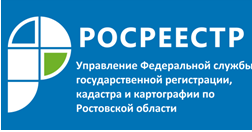 Пресс-релиз                                                                                                                                   27.12.2021В УПРАВЛЕНИИ РОСРЕЕСТРА ПО РОСТОВСКОЙ ОБЛАСТИ СОСТОЯЛОСЬ ЗАСЕДАНИЕ АПЕЛЛЯЦИОННОЙ КОМИССИИ24 декабря в Управлении Росреестра по Ростовской области состоялось заседание апелляционной комиссии по рассмотрению заявлений об обжаловании решений о приостановлении осуществления государственного кадастрового учета или решений о приостановлении осуществления государственного кадастрового учета и государственной регистрации прав.В заседании приняли участие заместитель руководителя Управления Росреестра по Ростовской области, председатель апелляционной комиссии Е.В. Кубрак, начальник геодезического отдела МУП «БТИ» г. Батайска, заместитель председателя апелляционной комиссии Е.В. Грязнова, начальник отдела регистрации арестов Управления Росреестра по Ростовской области, секретарь апелляционной комиссии Е.В. Цыганкова, заместитель начальника отдела обработки документов и обеспечения учетных действий № 1 филиала ФГБУ «ФКП Росреестра» по Ростовской области М.С. Полищук, заместитель генерального директора ООО «Гео-Дон» Т.В. Суровикина, кадастровый инженер, индивидуальный предприниматель, замещающий члена апелляционной комиссии В.О. Бруй.На заседании было рассмотрено 1 заявление, по которому принято решение об отклонении - заявление было представлено в связи с приостановлением осуществления государственного кадастрового учета и государственной регистрации права в отношении земельного участка, образованного путем выдела в счет доли (долей) в праве общей собственности на земельный участок сельскохозяйственного назначения.Контакты для СМИ:Пресс-служба Управления Росреестра по Ростовской областиТатьяна Фатеева8-938-169-55-69FateevaTA@r61.rosreestr.ruwww.rosreestr.ru